ПОРТФОЛИО ВЫПУСКНИКА ФАКУЛЬТЕТА ТОВІ. Общие сведения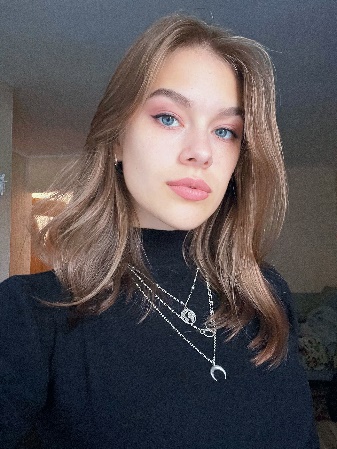 ІІ. Результаты обученияІІІ. СамопрезентацияФамилия, имя, отчество   Добрилко Екатерина ЮрьевнаДата рождения/гражданство10.10.1999/РБФакультетТехнология Органических ВеществСпециальностьБиотехнологияСемейное положениеНе замужемМесто жительства (указать область, район, населенный пункт)Гродненская область, Щучинский район, аг. ВасилишкиE-mailkoteyka.d@mail.ruСоциальные сети (ID)*Моб.телефон/Skype*+375445677021/   +375333635637Основные дисциплины по специальности, изучаемые в БГТУДисциплины курсового проектирования1. Общая биология; 2. Химия биологически активных веществ; 3. Микробиология; 4. Общая химическая технология;5. Биохимия; 6. Молекулярная биотехнология; 7. Биотехнология в пищевых производствах; 8. Экология и контроль состояния окружающей среды; 9. Оборудование и проектирование предприятий биотехнологических производств; 10. Технология микробного синтеза; 11. Методы генетической инженерии и биобезопасности; 12. Биотехнологическая переработка промышленных отходов;13. Основы токсикологии; 14. Технология продуктов брожения; 15. Аналитические и физико-химические методы анализа; 16. Автоматика, автоматизация и АСУТП. 1. Прикладная механика; 2. Процессы и аппараты химической технологии; 3. Оборудование и проектирование предприятий биотехнологических производств; 4. Технология микробного синтеза; 5. Организация производства и управление предприятием.Средний балл по дисциплинам специальности9,3Места прохождения практикиОАО «Дрожжевой комбинат», г. Минск
УП «Минский хладокомбинат №2», г. МинскВладение иностранными языками (подчеркнуть необходимое, указать язык); наличие международных сертификатов, подтверждающих знание языка: ТОЕFL, FСЕ/САЕ/СРЕ, ВЕС и т.д.начальный;элементарный; (английский)средний;продвинутый;свободное владение.Дополнительное образование (курсы, семинары, стажировки, владение специализированными компьютерными программами и др.)Владение пакетом Microsoft Office; КОМПАС-3DНаучно-исследовательская деятельность (участие в НИР, конференциях, семинарах, научные публикации и др.)Общественная активностьТеатральный коллектив «Колокол»Жизненные планы, хобби и сфера деятельности, в которой планирую реализоватьсяТрудоустроиться по специальности на удовлетворительно оплачиваемую работу с дружелюбным коллективом, с возможностью дальнейшего карьерного роста. Развиваться в области биотехнологии. Совершенствование знаний в английском языке. Хобби: фильмы, музыка, активный отдых, кондитерское дело. Желаемое место работы (область/город/предприятие и др.)г. Минск